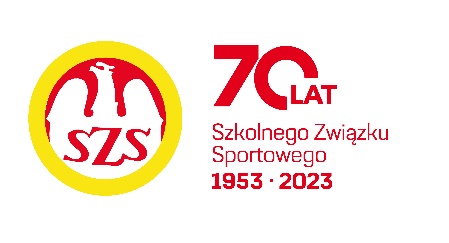 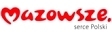 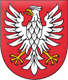 KOMUNIKAT ORGANIZACYJNYXXV Mazowieckich Igrzysk Młodzieży Szkolnejw indywidualnej lekkoatletyce dziewcząt i chłopcówkat. „młodzież”Organizatorzy:-Szkolny Związek Sportowy Warszawy i Województwa Mazowieckiego-Powiatowy Szkolny Związek Sportowy SochaczewPrzypominamy, że zgodnie z uchwałą SZSWWM z dnia 18.09.2015 r. obowiązuje zakaz występowania w strojach z emblematami klubów sportowych na wszystkich szczeblach rozgrywek Mazowieckich Igrzysk Młodzieży Szkolnej. Dopuszczalne są jedynie nazwa i logo szkoły. Zespoły niestosujące się do powyższej uchwały nie będą dopuszczane do rozgrywek. Przed zawodami opiekun każdego zespołu musi dostarczyć bezpośredniemu organizatorowi zawodów pisemne zgłoszenie szkoły (SRS) do zawodów podpisane przez dyrektorów szkoły. Zespoły niezarejestrowane w SRS nie będą dopuszczone do zawodów.Termin: 06.06.2023 ( wtorek)  godz. 11:00Miejsce:Stadion Podskarbińska, Warszawa ul. Chrzanowskiego 23Uczestnictwo:W zawodach biorą udział dziewczęta i chłopcy z roczników 2008 i 2009, wyłonieni z eliminacji rejonowych (międzypowiatowych) zgodnie z regulaminem XXV MIMS.Rejon ma prawo wystawić po 3 zawodników (zawodniczki) w każdej konkurencji i po 2 sztafety. Zawodnik ma prawo startu w jednej konkurencji i w sztafecie lub w dwóch sztafetach.Start na dystansie 800 m i dłuższym wyklucza udział w sztafecie olimpijskiej na dystansie 800 m.Zgłoszenia:Weryfikacja godz. 10:00-10:30 w dniu zawodów.Zgłoszenie szkół poprzez system SRS podpisane przez dyrektora szkoły składamy w dniu zawodów do biura zawodów.Wypełnione czytelnie zgłoszenia indywidualne (karty startowe- wzór w załączeniu) wkładamy do koperty z opisaną konkurencją w biurze zawodów.Konferencja techniczna godz. 10:45 (odprawa kierowników ekip- po jednej osobie z rejonu).Obowiązujące dokumentyZgłoszenie o którym mowa w pkcie 5.Ważna legitymacja szkolna. Do legitymacji wydanej po 01.10.2023 wymagane jest zaświadczenie, że zawodnik jest uczniem danej szkoły od początku roku szkolnego.Kwestię badań lekarskich regulują: rozporządzenie MZiOS z dnia 21.08.1986 i nowelizacja Ministra Zdrowia z dnia 22 grudnia 2004r. i profilaktycznej opieki zdrowotnej z dnia 21 marca 2007 r.Program zawodówBiegi na ; 100m, 200m, 300m, 600m, 1000m, sztafeta 4x100m i sztafeta olimpijska(800, 400,200 i 100m)Skok wzwyż, skok w dalPchnięcie kuląUWAGAZawodnik /czka biegnący na 600 lub 1000m nie może uczestniczyć w sztafecie olimpijskiej na zmianie 800m.Prosimy opiekunów ekip o zwrócenie szczególnej uwagi na zachowanie zawodników w czasie zawodów. Rozgrzewki tylko na boisku bocznym. Zbiórki zawodników przed startem przy bramie głównej (start 100m.)OPIEKUNOWIE ekip odpowiadają za przestrzeganie zasad bezpieczeństwa.Organizator nie ubezpiecza i nie odpowiada za rzeczy zaginione lub zniszczone.W sprawach nie ujętych regulaminem decyduje organizator.Minutowy program zawodów10,50 		UROCZYSTE ROZPOCZĘCIE ZAWODÓW11,00		4 x 100 metrów DZIEWCZĄT (serie na czas)11.10               PCHNIĘCIE KULĄ CHŁOPCÓW	11.15               4 x 100 metrów CHŁOPCÓW (serie na czas)	11,25	 SKOK W DAL CHŁOPCÓW                     SKOK WZWYŻ DZIEWCZĄT	  11,30		100 metrów DZIEWCZĄT	                       (DO FINAŁU AWANSUJE 8 ZAWODNICZEK Z NAJLEPSZYMI CZASAMI)						11,45		100 metrów CHŁOPCÓW	                       (DO FINAŁU AWANSUJE 8 ZAWODNICZEK Z NAJLEPSZYMI CZASAMI)	12,05		200 metrów DZIEWCZĄT	(serie na czas)	12,20		200 metrów CHŁOPCÓW	(serie na czas)	12,20	 SKOK W DAL DZIEWCZĄT                  SKOK WZWYŻ CHŁOPCÓW  12.25               PCHNIĘCIE KULĄ DZIEWCZĄT 12,35		600 metrów   DZIEWCZĄT  (serie na czas)	12.45		600 metrów   CHŁOPCÓW  (serie na czas)														12,55		1000 metrów DZIEWCZĄT  (serie na czas)	13,05               1000 metrów CHŁOPCÓW	(serie na czas)	13,20               100 METRÓW FINAŁ DZIEWCZĄT	13,25               100 METRÓW FINAŁ CHŁOPCÓW13,35               300 metrów DZIEWCZĄT	(serie na czas)	13,45               300 metrów CHŁOPCÓW (serie na czas)	14,00		sztafeta Olimpijska  DZIEWCZĄT	(800-400-200-100)	14,15		sztafeta Olimpijska  CHŁOPCÓW	(800-400-200-100)	WZÓR  KARTY  STARTOWEJ   Nazwisko, imię i rok urodzenia   Nazwisko, imię i rok urodzenia   Nazwisko, imię i rok urodzeniaGrupa     szkoła                klub                    rejon                     nr. Startowy                                                W Y N I K I    szkoła                klub                    rejon                     nr. Startowy                                                W Y N I K I    szkoła                klub                    rejon                     nr. Startowy                                                W Y N I K I    szkoła                klub                    rejon                     nr. Startowy                                                W Y N I K I       nauczycielKowalski Jan    Data zawodów14.05.2015  konkurencja  W DAL   Mmiejscemiejscewynik   Nazwisko, imię i rok urodzenia   Nazwisko, imię i rok urodzenia   Nazwisko, imię i rok urodzeniagrupa    szkoła                klub                    rejon                     nr. Startowy                                                   W Y N I K I    szkoła                klub                    rejon                     nr. Startowy                                                   W Y N I K I    szkoła                klub                    rejon                     nr. Startowy                                                   W Y N I K I    szkoła                klub                    rejon                     nr. Startowy                                                   W Y N I K I       nauczyciel    Data zawodów Konkurencjamiejscemiejscewynik